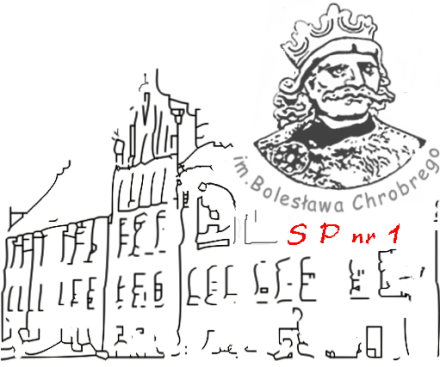 Szkolny Zestaw Podręcznikóww  roku  szkolnym  2023/2024(opublikowany na stronie www.sp1kamienpomorski.edupage.org)Szkoła Podstawowa nr 1 im B. Chrobregow Kamieniu PomorskimZatwierdzony przez Radę Pedagogiczną dn. 2 czerwca 2022 rokuKLASA PIERWSZAPODRĘCZNIKI I ĆWICZENIA DO EDUKACJI WCZESNOSZKOLNEJ ORAZ JĘZYKA ANGIELSKIEGOZAPEWNIA SZKOŁAEDUKACJA WCZESNOSZKOLNAWYDAWNICTWO WSIP1. „NOWI TROPICIELE” CZ. I - V, PODRĘCZNIK (A. BANASIAK, E.BURAKOWSKA, A. BURDZIŃSKA, J. DYMARSKA, A. KAMIŃSKA, R.KAMIŃSKI, M. KOŁACZYŃSKA, B. NADARZYŃSKA)2. KARTY PRACY, KLASA 1, CZ. I – V-  (PRACA ZBIOROWA)3. KARTY MATEMATYCZNE, KLASA 1 - CZ. I – V - (PRACA ZBIOROWA)JĘZYK ANGIELSKIWYDAWNICTWO PEARSON1. „NEW ENGLISH - ADVENTURE” POZIOM 1 – PODRĘCZNIK – (T. LOCHOWSKI, C. BRUNI)2. „NEW ENGLISH - ADVENTURE” POZIOM 1 – ĆWICZENIA -  (T. LOCHOWSKA, C. BRUNI)RELIGIAWYDAWNICTWO JEDNOŚĆ - KIELCE1. Poznaję Boży świat – PODRĘCZNIK – (red. K. Mielnicki, E. Kondrak)









KLASA DRUGAPODRĘCZNIKI I ĆWICZENIA DO EDUKACJI WCZESNOSZKOLNEJ ORAZ JĘZYKA ANGIELSKIEGOZAPEWNIA SZKOŁAEDUKACJA WCZESNOSZKOLNAWYDAWNICTWO WSIP1. „NOWI TROPICIELE” KLASA 2 -  CZ. I - V, PODRĘCZNIK (A. DANIELEWICZ-MALINOWSKA, J. DYMARSKA, J. HANISZ, A. KAMIŃSKA, R. KAMIŃSKI, M. KOŁACZYŃSKA, B. NADARZYŃSKA)2. KARTY PRACY, KLASA 2, CZ. I – V-  (PRACA ZBIOROWA)3. KARTY MATEMATYCZNE, KLASA 2 - CZ. I – V - (PRACA ZBIOROWA)JĘZYK ANGIELSKIWYDAWNICTWO PEARSON1. „NEW ENGLISH - ADVENTURE” POZIOM 2 – PODRĘCZNIK – (V. LAMBERT, A. WORRALL,  A. TKACZ)2. „NEW ENGLISH - ADVENTURE” POZIOM 2 – ĆWICZENIA-  (V. LAMBERT, A. WORRALL)RELIGIAWYDAWNICTWO  JEDNOŚĆ - KIELCE1. Odkrywam królestwo Boże – PODRĘCZNIK – (ks. dr K. Mielnicki, E. Kondrak)
KLASA TRZECIAPODRĘCZNIKI I ĆWICZENIA DO EDUKACJI WCZESNOSZKOLNEJ ORAZ JĘZYKA ANGIELSKIEGOZAPEWNIA SZKOŁAEDUKACJA WCZESNOSZKOLNAWYDAWNICTWO WSIP1. „NOWI TROPICIELE” KLASA 3 -  CZ. I - V, PODRĘCZNIK (A. DANIELEWICZ-MALINOWSKA, J. DYMARSKA, J. HANISZ, A. KAMIŃSKA, R. KAMIŃSKI, M. KOŁACZYŃSKA, B. NADARZYŃSKA)2. KARTY PRACY, KLASA 3, CZ. I – V-  (PRACA ZBIOROWA)3. KARTY MATEMATYCZNE, KLASA 3 - CZ. I – V - (PRACA ZBIOROWA)JĘZYK ANGIELSKIWYDAWNICTWO PEARSON1. „NEW ENGLISH - ADVENTURE” POZIOM 3 – PODRĘCZNIK – (T. LOCHOWSKI, A. WORRALL, 2. „NEW ENGLISH - ADVENTURE” POZIOM 3 – ĆWICZENIA-  (T. LOCHOWSKA, A. WORRALL)RELIGIAWYDAWNICTWO  JEDNOŚĆ - KIELCE1. Poznaję Jezus – PODRĘCZNIK -  (ks. dr K. Mielnicki, E. Kondrak)
2. Poznaję Jezusa - zeszyt ćwiczeń – (ks. dr K. Mielnicki, E. Kondrak)


KLASA CZWARTADO KLASY CZWARTEJ RODZICE KUPUJĄ WYŁĄCZNIE PODRĘCZNIK DO RELIGII, POZOSTAŁE PODRĘCZNIKI ZAPEWNI SZKOŁAJĘZYK POLSKIGDAŃSKIE WYDAWNICTWO OŚWIATOWE1. ,,MIĘDZY NAMI”. JĘZYK POLSKI KLASA 4. -  PODRĘCZNIK (A. ŁUCZAK, A. MURDZEK, K. KRZEMIENIEWSKA-KLEBAN) 2. ,MIĘDZY NAMI”. JĘZYK POLSKI KLASA 4.  -  ZESZYT ĆWICZEŃ WERSJA B (A. ŁUCZAK, A. MURDZEK, K. KRZEMIENIEWSKA-KLEBAN)HISTORIAGDAŃSKIE WYDAWNICTWO OŚWIATOWE1.  HISTORIA 4. PODRĘCZNIK DLA KLASY CZWARTEJ SZKOŁY PODSTAWOWEJ” (T. MAŁKOWSKI) JĘZYK ANGIELSKIWYDAWNICTWO PEARSON1. ,,ENGLISH CLASS A1”  PODRĘCZNIK  (S. ZERVAS, C. BRIGHT, A. TKACZ) 2. ,,ENGLISH CLASS A1”  ĆWICZENIA  (S. ZERVAS, C. BRIGHT, A. TKACZ) TECHNIKAWYDAWNICTWO  NOWA ERA1. „JAK TO DZIAŁA?” PODRĘCZNIK DO ZAJĘĆ TECHNICZNYCH DLA KLASY CZWARTEJ SZKOŁY PODSTAWOWEJ, (L.  ŁABECKI, M. ŁABECKA)MATEMATYKAGDAŃSKIE WYDAWNICTWO OŚWIATOWE    1. ,, MATEMATYKA Z PLUSEM 4”  -   PODRĘCZNIK DLA KLASY 4 SZKOŁY PODSTAWOWEJ - (M. DOBROWOLSKA, M. JUCEWICZ, M. KARPIŃSKA, P. ZARZYCKI)2. ,, MATEMATYKA Z PLUSEM 4”  -   ZESZYT ĆWICZEŃ  CZ. 1,2 (M. DOBROWOLSKA, S. WOJTAN , P. ZARZYCKI)PRZYRODAWYDAWNICTWO NOWA ERA1. ,,TAJEMNICE PRZYRODY 4” – PODRĘCZNIK DLA KLASY CZWARTEJ SZKOŁY PODSTAWOWEJ, (M. MARKO-WORŁOWSKA, F.SZLAJFER, J.STAWARZ)MUZYKAWYDAWNICTWO NOWA ERA1. ,,LEKCJA MUZYKI 4” PODRĘCZNIK DO MUZYKI DLA KLASY PIĄTEJ  SZKOŁY PODSTAWOWEJ (Monika Gromek, Grażyna Kilbach)PLASTYKA WYDAWNICTWO NOWA ERA1. ,,DO DZIEŁA ” -  PODRĘCZNIK DO PLASTYKI DLA KLASY CZWARTEJ SZKOŁY PODSTAWOWEJ (J. LUKAS, K. OMAK) INFORMATYKAWYDAWNICTWO NOWA ERA1. ,,LUBIĘ TO!” PODRĘCZNIK DO INFORMATYKI DLA KLASY CZWARTEJ SZKOŁY PODSTAWOWEJ,  (M. KĘSKA)RELIGIAWYDAWNICTWO JEDNOŚĆ - KIELCE1. „MIEJSCA PEŁNE BOGACTW” PODRĘCZNIK DO RELIGII DLA KLASY 4 SZKOŁY PODSTAWOWEJ  (KS. K. MIELNICKI, E. KONDRAK)2. „MIEJSCA PEŁNE BOGACTW”, ZESZYT ĆWICZEŃ DLA KLASY IV SZKOŁY PODSTAWOWEJ.KLASA PIĄTADO KLASY PIĄTEJ RODZICE KUPUJĄ WYŁĄCZNIE PODRĘCZNIK DO RELIGII, POZOSTAŁE PODRĘCZNIKI ZAPEWNI SZKOŁAJĘZYK POLSKIGDAŃSKIE WYDAWNICTWO OŚWIATOWE,,MIĘDZY NAMI”  PODRĘCZNIK  - ( A. ŁUCZAK, MURDZEK A) ,,MIĘDZY NAMI”  ZESZYT ĆWICZEŃ - ( A. ŁUCZAK, MURDZEK A) HISTORIAGDAŃSKIE WYDAWNICTWO OŚWIATOWE1. HISTORIA 5. PODRĘCZNIK DLA KLASY PIĄTEJ SZKOŁY PODSTAWOWEJ” (T. MAŁKOWSKI)JĘZYK ANGIELSKIWYDAWNICTWO PEARSON1. ‘’ENGLISH CLASS A1+”  PODRĘCZNIK  (J. CROXFORD, G. FRUEN)2. ,, ENGLISH CLASS A1+”  ĆWICZENIA  (J. HEATH)MATEMATYKAGDAŃSKIE WYDAWNICTWO OŚWIATOWE1. ,, MATEMATYKA Z PLUSEM 5”  -   PODRĘCZNIK DLA KLASY 5 SZKOŁY PODSTAWOWEJ (M. DOBROWOLSKA, M. JUCEWICZ, M. KARPIŃSKA, P. ZARZYCKI)2.  ,, MATEMATYKA Z PLUSEM 5”  -   ZESZYT ĆWICZEŃ  CZ. 1,2 (M. DOBROWOLSKA, S. WOJTAN , P. ZARZYCKI)BIOLOGIAWYDAWNICTWO NOWA ERA1. ,,PULS ŻYCIA” – PODRĘCZNIK DO BIOLOGII DLA KLASY PIĄTEJ SZKOŁY PODSTAWOWEJ, (M. SĘKTAS, J. STAWARZ)MUZYKAWYDAWNICTWO NOWA ERA1. ,,LEKCJA MUZYKI 5” PODRĘCZNIK DO MUZYKI DLA KLASY PIĄTEJ  SZKOŁY PODSTAWOWEJPLASTYKAWYDAWNICTWO NOWA ERA1. ,,DO DZIEŁA 5” PODRĘCZNIK DO PLASTYKI DLA KLASY PIĄTEJ SZKOŁY PODSTAWOWEJ - (J. LUKAS, K. OMAK) TECHNIKAWYDAWNICTWO  NOWA ERA1. „JAK TO DZIAŁA 5” - PODRĘCZNIK DO ZAJĘĆ TECHNICZNYCH DLA KLASY PIĄTEJ SZKOŁY PODSTAWOWEJ, (L.  ŁABECKI, M. ŁABECKA)INFORMATYKA    WYDAWNICTWO NOWA ERA1. ,,LUBIĘ TO! 5” - PODRĘCZNIK DO INFORMATYKI DLA KLASY PIĄTEJ  SZKOŁY PODSTAWOWEJ,  (M. KĘSKA)GEOGRAFIAWYDAWNICTWO NOWA ERA1. „PLANETA NOWA” - PODRĘCZNIK DO GEOGRAFII DLA KLASY PIĄTEJ SZKOŁY PODSTAWOWEJ (R. MALARZ, F. SZLAJFER, Z. ZANIEWICZ, T. RACHWAŁ)

RELIGIAWYDAWNICTWO JEDNOŚĆ – KIELCE 1. Szczęśliwi, którzy szukają prawdy   - PODRĘCZNIK- (ks. K. Mielnicki, E. Kondrak)       
2. Szczęśliwi, którzy szukają prawdy  - Zeszyt ćwiczeń - PODRĘCZNIK- (ks. K. Mielnicki, E. Kondrak)  KLASA SZÓSTADO KLASY SZÓSTEJ RODZICE KUPUJĄ WYŁĄCZNIE PODRĘCZNIK DO RELIGII, POZOSTAŁE PODRĘCZNIKI ZAPEWNI SZKOŁAJĘZYK POLSKIGDAŃSKIE WYDAWNICTWO OŚWIATOWE,,MIĘDZY NAMI”  PODRĘCZNIK ( A. ŁUCZAK, MURDZEK A) ,,MIĘDZY NAMI”  ZESZYT ĆWICZEŃ, ( A. ŁUCZAK, MURDZEK A) HISTORIAGDAŃSKIE WYDAWNICTWO OŚWIATOWE1. HISTORIA 6. PODRĘCZNIK DLA KLASY SZÓSTEJ SZKOŁY PODSTAWOWEJ” (T. MAŁKOWSKI)JĘZYK ANGIELSKIWYDAWNICTWO PEARSON1. ‘’ENGLISH CLASS A2”  PODRĘCZNIK  (S. ZERVAS, C. BRIGHT, A. TKACZ)2. ,, ENGLISH CLASS A2”  ĆWICZENIA  (J. HEATH, C. BRIGHT)MATEMATYKAGDAŃSKIE WYDAWNICTWO OŚWIATOWE1. ,, MATEMATYKA Z PLUSEM 6”  -   PODRĘCZNIK DLA KLASY 6 SZKOŁY PODSTAWOWEJ - (M. DOBROWOLSKA, M. JUCEWICZ, M. KARPIŃSKA, P. ZARZYCKI)BIOLOGIAWYDAWNICTWO NOWA ERA1. ,,PULS ŻYCIA” – PODRĘCZNIK DO BIOLOGII DLA KLASY SZÓSTEJ SZKOŁY PODSTAWOWEJ, (J. STAWARZ)MUZYKAWYDAWNICTWO NOWA ERA1. ,,LEKCJA MUZYKI 6”  PODRĘCZNIK DO MUZYKI DLA KLASY SZÓSTEJ SZKOŁY PODSTAWOWEJPLASTYKAWYDAWNICTWO NOWA ERA1. ,,DO DZIEŁA 6” PODRĘCZNIK DO PLASTYKI DLA KLASY SZÓSTEJ SZKOŁY PODSTAWOWEJ - (J. LUKAS, K. OMAK) TECHNIKAWYDAWNICTWO  NOWA ERA1. „JAK TO DZIAŁA 6” PODRĘCZNIK DO ZAJĘĆ TECHNICZNYCH DLA KLASY SZÓSTEJ SZKOŁY PODSTAWOWEJ, (L.  ŁABECKI, M. ŁABECKA)INFORMATYKAWYDAWNICTWO NOWA ERA1. ,,LUBIĘ TO! 6” PODRĘCZNIK DO INFORMATYKI DLA KLASY SZÓSTEJ  SZKOŁY PODSTAWOWEJ,  (M. KĘSKA)GEOGRAFIAWYDAWNICTWO NOWA ERA1. „PLANETA NOWA 6” PODRĘCZNIK DO GEOGRAFII DLA KLASY SZÓSTEJ SZKOŁY PODSTAWOWEJ (R. MALARZ, D. SZCZYPIŃSKI, T. RACHWAŁ)RELIGIAWYDAWNICTWO JEDNOŚĆ – KIELCE1. Szczęśliwi, którzy odkrywają piękno – PODRĘCZNIK -  ks. dr K. Mielnicki, E. Kondrak2. Szczęśliwi, którzy odkrywają piękno - Zeszyt ćwiczeń - ks. dr K. Mielnicki, E. KondrakKLASA SIÓDMEJDO KLASY SIÓDMEJ RODZICE KUPUJĄ WYŁĄCZNIE PODRĘCZNIK DO RELIGII, POZOSTAŁE PODRĘCZNIKI ZAPEWNI SZKOŁAJĘZYK POLSKIGDAŃSKIE WYDAWNICTWO OŚWIATOWE,,MIĘDZY NAMI” PODRĘCZNIK  ( A. SUCHOWIERSKA, A. ŁUCZAK, R. MASZKA, E. PRYLIŃSKA) ,,MIĘDZY NAMI”  ZESZYT ĆWICZEŃ WERSJA B (A. ŁUCZAK, E. PRYLIŃSKA)HISTORIAGDAŃSKIE WYDAWNICTWO OŚWIATOWE1. HISTORIA 7 PODRĘCZNIK DO KLASY SIÓDMEJ SZKOŁY PODSTAWOWEJ – PODRĘCZNIK - (T. MAŁKOWSKI) JĘZYK NIEMIECKIWYDAWNICTWO WSiP1. ,,AHA! NEU 7”  PODRĘCZNIK (A. POTAPOWICZ, K. TKACZYK) 2. ,,AHA! NEU 7”  ĆWICZENIA (A. POTAPOWICZ, K. TKACZYK) JĘZYK ANGIELSKIWYDAWNICTWO PEARSON1. ,,JĘZYK ANGIELSKI. REPETYTORIUM DLA SZKOŁY PODSTAWOWEJ CZĘŚĆ 1”  PODRĘCZNIK  (A. TKACZ, A. BANDIS, A.LEWICKA, R. COWEN, R. RANUS) 2. ,,JĘZYK ANGIELSKI. REPETYTORIUM DLA SZKOŁY PODSTAWOWEJ CZĘŚĆ 1”  ZESZYT ĆWICZEŃ  (A. TKACZ, A.LEWICKA, A. RZEŹNIK ) MATEMATYKAGDAŃSKIE WYDAWNICTWO OŚWIATOWE1. „MATEMATYKA Z PLUSEM 7”  PODRĘCZNIK DLA KLASY VII SZKOŁY PODSTAWOWEJ (M. DOBROWOLSKA, M. JUCEWICZ, Z. BOLAŁEK, J. LECH, M. KARPIŃSKA, A. MYSIOR, K. ZARZYCKA)BIOLOGIAWYDAWNICTWO NOWA ERA1. „PULS ŻYCIA”  PODRĘCZNIK. (M. JEFIMOW)CHEMIAWYDAWNICTWO NOWA ERA1. „CHEMIA NOWEJ ERY”  PODRĘCZNIK DO CHEMII DLA KLASY VII SZKOŁY PODSTAWOWEJ  (J. KULAWIK, T. KULAWIK, M. LITWIN )GEOGRAFIAWYDAWNICTWO NOWA ERA1. „PLANETA NOWA”  PODRĘCZNIK DO GEOGRAFII DLA KLASY SIÓDMEJ SZKOŁY PODSTAWOWEJ. (R. MALARZ, M. SZUBERT, T.RACHWAŁ)FIZYKAWYDAWNICTWO NOWA ERA1. „SPOTKANIA Z FIZYKĄ”  PODRĘCZNIK. (G. FRAZNCUZ-ORNAT, T. KULAWIK, M. NOWOTNY-RÓŻAŃSKA)INFORMATYKAWYDAWNICTWO NOWA ERA1. ,,LUBIĘ TO!” PODRĘCZNIK DO INFORMATYKI DLA KLASY SIÓDMEJ SZKOŁY PODSTAWOWEJ- (G. KOBA)PLASTYKAWYDAWNICTWO NOWA ERA1. ,,DO DZIEŁA” PODRĘCZNIK DO PLASTYKI DLA KLASY SIÓDMEJ SZKOŁY PODSTAWOWEJ J. LUKAS, K. OMAK) MUZYKAWYDAWNICTWO  NOWA ERA1. ,,LEKCJA MUZYKI ” PODRĘCZNIK.+ CD (M. GROMEK, G. KILBACH) RELIGIAWYDAWNICTWO GAUDIUM1. ,,SPOTYKAM TWOJE SŁOWO” – PODRĘCZNIK  - (RED. ks. P. MĄKASA)2. ,,SPOTYKAM TWOJE SŁOWO” – ZESZYT ĆWICZEŃ -  (RED. ks. P. MĄKASA)
KLASA ÓSMEJDO KLASY ÓSMEJ RODZICE KUPUJĄ WYŁĄCZNIE PODRĘCZNIK DO RELIGII, POZOSTAŁE PODRĘCZNIKI ZAPEWNI SZKOŁAJĘZYK POLSKIGDAŃSKIE WYDAWNICTWO OŚWIATOWE1. ,,MIĘDZY NAMI”  PODRĘCZNIK  ( A. SUCHOWIERSKA, A. ŁUCZAK, R. MASZKA, E. PRYLIŃSKA) 2. ,,MIĘDZY NAMI”  ZESZYT ĆWICZEŃ WERJSA B (A. ŁUCZAK, E. PRYLIŃSKA)HISTORIAGDAŃSKIE WYDAWNICTWO OŚWIATOWE1. ”PODRÓŻE W CZASIE” HISTORIA 8 PODRĘCZNIK DO KLASY ÓSMEJ SZKOŁY PODSTAWOWEJ PODRĘCZNIK (T. MAŁKOWSKI) JĘZYK NIEMIECKIWYDAWNICTWO WSiP1. ,,AHA! NEU 8”  PODRĘCZNIK (A. POTAPOWICZ, K. TKACZYK) 2. ,,AHA! NEU 8”  ĆWICZENIA (A. POTAPOWICZ, K. TKACZYK) JĘZYK ANGIELSKIWYDAWNICTWO PEARSON1. ,,JĘZYK ANGIELSKI. REPETYTORIUM DLA SZKOŁY PODSTAWOWEJ CZĘŚĆ 2”  PODRĘCZNIK  (A. TKACZ, A. BANDIS, A.LEWICKA, R. COWEN, R. RANUS) 2. ,,JĘZYK ANGIELSKI. REPETYTORIUM DLA SZKOŁY PODSTAWOWEJ CZĘŚĆ 2”  ZESZYT ĆWICZEŃ  (A. TKACZ, A.LEWICKA, A. RZEŹNIK ) MATEMATYKAGDAŃSKIE WYDAWNICTWO OŚWIATOWE1.  „MATEMATYKA Z PLUSEM 8”  PODRĘCZNIK DLA KLASY VIII SZKOŁY PODSTAWOWEJ - (PRACA ZBIOROWA PO REDAKCJĄ M. DOBROWOLSKA)BIOLOGIAWYDAWNICTWO NOWA ERA1. „PULS ŻYCIA”  PODRĘCZNIK DO BIOLOGII DLA KLASY ÓSMEJ SZKOŁY PODSTAWOWEJ  (B. SĄGIN, A. BOCZAROWSKI, M. SĘKTAS)CHEMIAWYDAWNICTWO NOWA ERA1. „CHEMIA NOWEJ ERY”  PODRĘCZNIK DO CHEMII DLA KLASY VIII  SZKOŁY PODSTAWOWEJ  (J. KULAWIK, T. KULAWIK, M. LITWIN )GEOGRAFIAWYDAWNICTWO NOWA ERA1. „PLANETA NOWA”  PODRĘCZNIK. DO GEOGRAFII DLA KLASY ÓSMEJ SZKOŁY PODSTAWOWEJ (T. RACHWAŁ, D. SZCZYPIŃSKI)FIZYKAWYDAWNICTWO NOWA ERA1. „SPOTKANIA Z FIZYKĄ”  PODRĘCZNIK. (G. FRAZNCUZ-ORNAT, T. KULAWIK, M. NOWOTNY-RÓŻAŃSKA)INFORMATYKAWYDAWNICTWO NOWA ERA1. ,,LUBIĘ TO!” PODRĘCZNIK DO INFORMATYKI DLA KLASY ÓSMEJ SZKOŁY PODSTAWOWEJ. (G. KOBA)EDUKACJA DLA BEZPIECZEŃSTWAWYDAWNICTWO NOWA ERA1. „ŻYJĘ I DZIAŁAM BEZPIECZNIE – PODRĘCZNIK DO EDUKACJI DLA BEZPIECZEŃSTWA DO SZKOŁY PODSTAWOWEJ” (J. SŁOMA)WIEDZA O SPOŁECZEŃSTWIEWYDAWNICTWO NOWA ERA1. „DZISIAJ I JUTRO” – PODRĘCZNIK DO WIEDZY O SPOŁECZEŃSTWIE DLA SZKOŁY PODSTAWOWEJ” (I. JANICKA, A. JANICKI, A. KUCIA-MAĆKOWSKA, T. MAĆKOWSKI)RELIGIAWYDAWNICTWO GAUDIUMZ TOBĄ IDĘ PRZEZ ŻYCIE – Podręcznik – (RED. ks. P. MĄKASA)